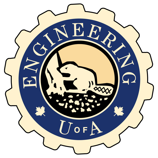 Dean’s Research AwardSupervisor’s Signature FormPlease fill out the following form and submit it along with a copy of your DRA Application and transcripts to the 9th floor reception desk in DICE.Note: We are asking that you provide your Social Insurance Number for payment information. Due to privacy regulations, this can’t be submitted via Google Forms. Name of Student:Student SIN:Title of Project:Supervisor Name:Supervisor Signature:Date:By signing this you are confirming to accept this DRA Applicant as outlined in the application that the student submitted electronically. 